             TRÄDGÅRDSKURS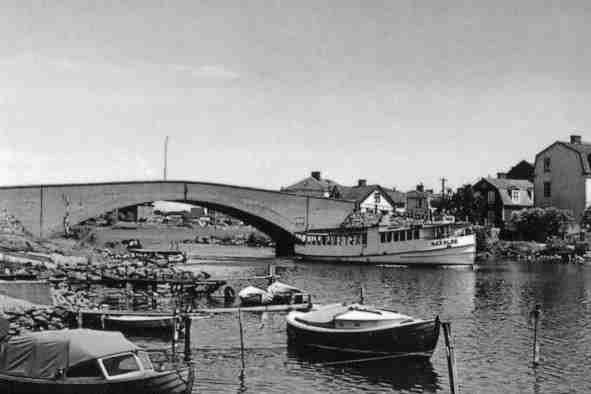            ÄPPEL - PÄRONSORTER FÖR VÅRA TRÄDGÅRDAR                                      Tid: torsdagen 2/10 2014                                                      Kl: 18.00 – ca 20.30                                   Plats: Saltö, exakt plats meddelas senareSven Plasgård, pomolog, berättar om vilka sorter som planterades förr i våra trädgårdar, och om vilka som kan vara lämpliga att plantera idag.  Har du sorter i din trädgård som du inte känner namnet på?    Tag med 4 välutvecklade exemplar av varje sort så kan du få hjälp med sortbestämning.Välkommen!Anmälan till marita.jerserup@telia.com eller tfn 17531 senast 24/9.                         Kostnad 50:-/person kvällskaffe/te och smörgås ingår.